Das Schülerpatenprojekt der CariThek sucht VerstärkungZwei Schüler der achten Klasse (ein Mädchen der Erlöserschule und ein Junge der Heidelsteigschule)  wünschen sich eine nette Patin bzw. einen netten Paten. Die Paten sollten ein offenes Ohr für die Alltagssorgen der Schüler in den Bereichen Familie, Freundschaften, Schule und Berufswunsch haben und sich Zeit nehmen für Gespräche, Austausch, ev. Nachhilfe und gemeinsame Unternehmungen. Können Sie sich vorstellen, für eineinhalb Jahre Pate zu werden und einen Jugendlichen auf dem Weg von der Schule ins Berufsleben zu begleiten und zu unterstützen?Haben Sie ca. zwei Stunden in der Woche Zeit, die Sie jemanden schenken möchten? Dann melden Sie sich im Freiwilligenzentrum CariThek. Für Ihr freiwilliges Engagement als Schülerpate bietet Ihnen die CariThek Begleitung, Fortbildung, Versicherungsschutz, Tätigkeitsnachweis.Tel.: 0951/ 8604 140Email: simone.famulla@caritas-bamberg.deRückmeldung einer Schülerpatin: „Meine Schülerin lernt schnell, wir wiederholen wöchentlich ihren Unterrichtsstoff und klären mögliche Fragen.… Wir waren sogar schon einmal Schwimmen und Joggen. Anfangs war sie sehr schüchtern und zurückhaltend, doch mittlerweile ist sie auch immer wieder mal für einen Witz zu haben und öffnet sich immer mehr […]. Also glaube ich echt, dass da eine Freundschaft entsteht. Meistens reden wir von ihren Aufgaben in der Schule, allgemein über Musik, Sport, Ziele im Leben. […] Das Projekt stellt mich wie erwartet echt sehr zufrieden und deshalb wollte ich mich nochmal recht herzlich bedanken […] ein großes Dankeschön für die Möglichkeit […]“.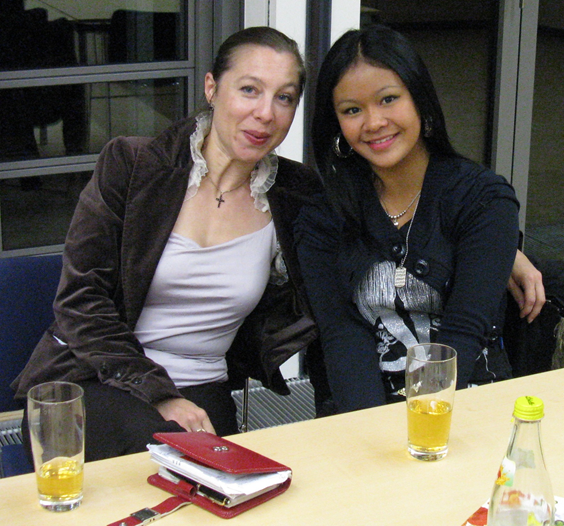 